MODELO Y GUÍA PARA EL INFORME DE LA JUNTA DIRECTIVA DEL CENTROSe valorará la actuación desarrollada por el profesor considerando globalmente todas las actividades docentes (grado y posgrado) realizadas en la UN. En el caso de que el profesor imparta docencia en distintas Facultades, la Junta Directiva de cada Facultad emitirá un informe sobre las asignaturas que dependan de ella. Para su elaboración la Junta Directiva tendrá en cuenta el autoinforme del profesor, las encuestas, el informe emitido por la Junta departamental y toda la documentación aportada en el expediente del profesor. Podrá consultar a los órganos que estime pertinentes (coordinadores de curso, Comisiones de Garantía de Calidad, etc.). En el caso de los profesores asociados deberá señalarse la causa por la que no puede ser valorado alguno de sus ítemsPara realizar su valoración se utilizará una escala de 1 a 5, donde 1 se corresponde con el valor mínimo y el valor 5, cuando se ha alcanzado de manera excelente. Es necesario justificar cualquier valoración asignada.DATOS RELATIVOS AL PROFESOR Y A SU ACTIVIDAD DOCENTEAPELLIDOS:NOMBRE: CATEGORÍA DOCENTE:DEPARTAMENTO: PERÍODO OBJETO DE EVALUACIÓN:Estimación del número de conversaciones anuales mantenidas sobre docencia con el profesor: Planificación de la docenciaValore las guías docentes de las asignaturas, en concreto, si están completas, actualizadas y conforme a los requisitos establecidos. Valore la actitud del profesor para hacer posible la coordinación con otras actividades docentes: participación en comisiones, reuniones de coordinación, flexibilidad para adaptarse a las exigencias de la coordinación, etc.Valore el grado de implicación del profesor a las directrices propuestas por la facultad o comisiones de títulos (iniciativas de reforma de los títulos; renovación de métodos docentes...). Desarrollo de la docenciaValore el cumplimiento del profesor en lo relativo a la revisión de exámenes, pruebas, trabajos, actas, estilo universitario, etc. Valore la dedicación del profesor al asesoramiento personal. (si no tiene asesorados asignados, dejar la celda en “Sin Evidencias”)*.* Es obligatorio que la Junta directiva emita en este apartado una valoración sobre la actividad de asesoramiento realizada por el profesor. En los casos en los que el profesor no tenga alumnos asignados, se deberá informar los motivos  por los que carece de asesoramiento.Valore la implicación y participación del profesor en actividades docentes organizadas o coordinadas por la Facultad: actividades de promoción, tutorías de prácticas en empresa, dirección de Proyectos de Grado y de Máster, organización de seminarios, seminarios de profesores, etc.Valore la dedicación del profesor a la formación de profesores jóvenes (participación como ponente en seminarios, congresos, jornadas docentes de profesores, mentorización de doctorandos, programa Docens,…). Resultados de la docencia8. Valore la satisfacción con los resultados obtenidos por los alumnos. Pamplona,……de……………………………..de 20…..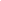 D / D.ª……………………………..Decano/a, Director/a del Centro12345No lo cumpleCumple parcialmenteCumple lo esperadoDestaca en el cumplimientoExcelente. Es un referente en el Centro12345SIN EVIDENCIASJustificación: :Justificación: :Justificación: :Justificación: :Justificación: :Justificación: :12345SIN EVIDENCIASJustificación:Justificación:Justificación:Justificación:Justificación:Justificación:12345SIN EVIDENCIASJustificación: :Justificación: :Justificación: :Justificación: :Justificación: :Justificación: :12345SIN EVIDENCIASJustificación:Justificación:Justificación:Justificación:Justificación:Justificación:12345SIN EVIDENCIASJustificación:Justificación:Justificación:Justificación:Justificación:Justificación:12345SIN EVIDENCIASJustificación: Justificación: Justificación: Justificación: Justificación: Justificación: 12345SIN EVIDENCIASJustificación: Justificación: Justificación: Justificación: Justificación: Justificación: 12345SIN EVIDENCIASJustificación: Justificación: Justificación: Justificación: Justificación: Justificación: Puntos fuertes:Puntos débiles:Acciones de mejora recomendadas: